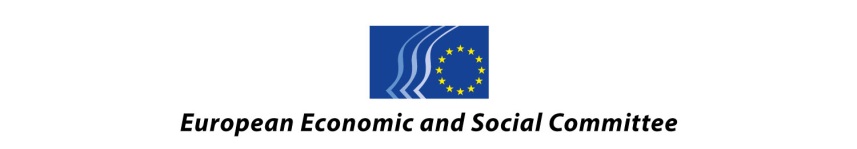 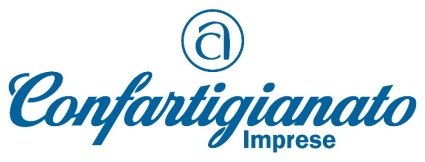 PUBLIC HEARINGImproving the effectiveness of EU policies for SMEs8 February 2018 – CNEL, Viale David Lubin 2, Rome, Parlamentino room#EESC, #SMEsPROGRAMMEParticipants can speak in Italian and English and listen to Italian and English._____________9.30 - 9.40Opening speechMr Pietro Francesco De Lotto, European Economic and Social Committee (EESC) member and spokesperson for the Small and Medium-Sized Enterprises (SMEs), Crafts and Family Business Category9.40 - 10.00 Keynote speech Mr Tiziano Treu, president, CNEL (Economic Council for the Economy and Labour)10.00 - 11.00How does Italy endeavour to improve the effectiveness of SME policies Industry 4.0 and Innovation – focus on the policies implemented at national level and their impactPanel discussion moderated by Ms Milena Angelova, EESC member, with:Mr Bruno Busacca, head of the technical secretariat of the Italian minister for labour and social policy Mr Lorenzo Basso, member of the Italian Parliament (TBC)Mr Andrea Granelli, founder and president, Kanso Mr Antonio Palmieri, member of the Italian Parliament Mr Francesco Simone, Director-General, ArtigiancassaQuestion and answer session11.00 - 11.30Coffee break11.30 - 12.45The European approach to promoting SMEsPanel discussion moderated by Mr Dimitris Dimitriadis, EESC member with:
Ms Daiva Kvedaraitė, EESC memberMr Panagiotis Gkofas, EESC memberMr  Luc Hendrickx,  director, Enterprise Policy and External Relations, UEAPME Question and answer session12.45 - 13.00Closing remarks by Mr Giorgio Merletti, President, Confartigianato Imprese